умение общаться со взрослыми и сверстникамиспособность управлять своим поведениемумение организовать рабочее место и поддерживать порядок стремление преодолевать трудности стремление к достижению результата своей работы ориентировка 
в окружающем мире желание узнавать новое умение рисовать простые предметы состояние здоровьяфизическое развитиеумение вырезать, лепитьумение читать слоги, словаумение считать от 20 до 0умение писать элементыумение логически мыслитьПСИХОЛОГИЧЕСКАЯ ГОТОВНОСТЬ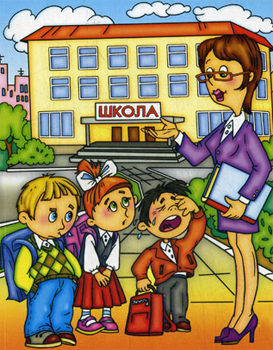 ФИЗИЧЕСКАЯ ГОТОВНОСТЬ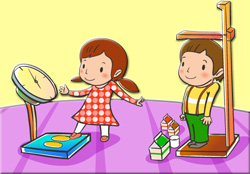 СПЕЦИАЛЬНАЯ (ИНТЕЛЛЕКТУАЛЬНАЯ) ГОТОВНОСТЬ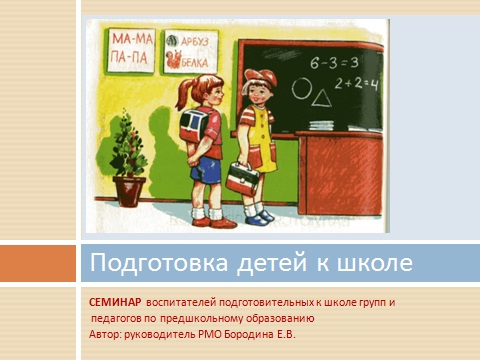 СПЕЦИАЛЬНАЯ (ИНТЕЛЛЕКТУАЛЬНАЯ) ГОТОВНОСТЬ